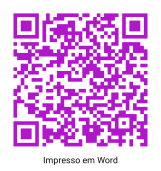 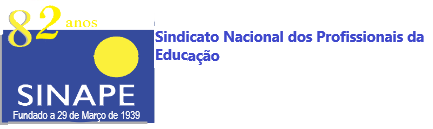 FICHA DE SINDICALIZAÇÃOSINAPE/FEPECIDelegação  |dirigente  | telm. IDENTIFICAÇÃO     IDENTIFICAÇÃO     IDENTIFICAÇÃO     IDENTIFICAÇÃO     IDENTIFICAÇÃO     NOME COMPLETO: NOME COMPLETO: NOME COMPLETO: NOME COMPLETO: NOME COMPLETO: DATA DE NASCIMENTO:  /  /    NACIONALIDADE:   ESTADO CIVIL: DATA DE NASCIMENTO:  /  /    NACIONALIDADE:   ESTADO CIVIL: DATA DE NASCIMENTO:  /  /    NACIONALIDADE:   ESTADO CIVIL: DATA DE NASCIMENTO:  /  /    NACIONALIDADE:   ESTADO CIVIL: DATA DE NASCIMENTO:  /  /    NACIONALIDADE:   ESTADO CIVIL: BI/CC:   DATA DE VALIDADE:  /  /                                      NIF: BI/CC:   DATA DE VALIDADE:  /  /                                      NIF: BI/CC:   DATA DE VALIDADE:  /  /                                      NIF: BI/CC:   DATA DE VALIDADE:  /  /                                      NIF: BI/CC:   DATA DE VALIDADE:  /  /                                      NIF: MORADA: MORADA: MORADA: MORADA: MORADA: LOCALIDADE:                      CÓDIGO POSTAL: -   LOCALIDADE:                      CÓDIGO POSTAL: -   LOCALIDADE:                      CÓDIGO POSTAL: -   LOCALIDADE:                      CÓDIGO POSTAL: -   LOCALIDADE:                      CÓDIGO POSTAL: -   CONTACTOS:     tel.      e-mail CONTACTOS:     tel.      e-mail CONTACTOS:     tel.      e-mail CONTACTOS:     tel.      e-mail CONTACTOS:     tel.      e-mail CATEGORIA:                             CÓDIGO GRUPO DOCÊNCIA/RECRUTAMENTO:           CATEGORIA:                             CÓDIGO GRUPO DOCÊNCIA/RECRUTAMENTO:           CATEGORIA:                             CÓDIGO GRUPO DOCÊNCIA/RECRUTAMENTO:           CATEGORIA:                             CÓDIGO GRUPO DOCÊNCIA/RECRUTAMENTO:           CATEGORIA:                             CÓDIGO GRUPO DOCÊNCIA/RECRUTAMENTO:           GRAU DE ENSINOGRAU DE ENSINOGRAU DE ENSINOGRAU DE ENSINOGRAU DE ENSINOESTABELECIMENTO DjkE ENSINO: ESTABELECIMENTO DjkE ENSINO: ESTABELECIMENTO DjkE ENSINO: ESTABELECIMENTO DjkE ENSINO: ESTABELECIMENTO DjkE ENSINO: DISTRITO:     CONCELHO:     DGEstE:  DISTRITO:     CONCELHO:     DGEstE:  DISTRITO:     CONCELHO:     DGEstE:  DISTRITO:     CONCELHO:     DGEstE:  DISTRITO:     CONCELHO:     DGEstE:  CONTACTOS:     tel.      e-mail CONTACTOS:     tel.      e-mail CONTACTOS:     tel.      e-mail CONTACTOS:     tel.      e-mail CONTACTOS:     tel.      e-mail QUOTIZAÇÃOQUOTIZAÇÃOQUOTIZAÇÃOMODO DE PAGAMENTOMODO DE PAGAMENTODATA:  /  /         ASSINATURA:                                                                               (Assinatura idêntica à que consta No BI/CC)DATA:  /  /         ASSINATURA:                                                                               (Assinatura idêntica à que consta No BI/CC)DATA:  /  /         ASSINATURA:                                                                               (Assinatura idêntica à que consta No BI/CC)DATA:  /  /         ASSINATURA:                                                                               (Assinatura idêntica à que consta No BI/CC)DATA:  /  /         ASSINATURA:                                                                               (Assinatura idêntica à que consta No BI/CC)......................................................................................................................................................................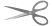 ........................................................................................................................................................................................................................................................................................................................................................................................................................................................................................................................................................................................................................................................................................ÁREA RESERVADA PARA A ENTIDADE CREDORAÁREA RESERVADA PARA A ENTIDADE CREDORAIDENTIFICAÇÃO DO CREDOR: 112652NÚMERO DE AUTORIZAÇÃO:              IDENTIFICAÇÃO DO CREDOR: 112652NÚMERO DE AUTORIZAÇÃO:              IDENTIFICAÇÃO DO CREDOR: 112652NÚMERO DE AUTORIZAÇÃO:              AUTORIZAÇÃO DE DÉBITO DIRETOAUTORIZAÇÃO DE DÉBITO DIRETOAUTORIZAÇÃO DE DÉBITO DIRETOAUTORIZAÇÃO DE DÉBITO DIRETOAUTORIZAÇÃO DE DÉBITO DIRETOEu, , autorizo que por débito mensal da minha conta abaixo indicada procedam ao pagamento da quantia de €  ,00 (docentes - €8,00; não docentes - €5,00), a partir do dia   do mês de   , ficando o SINAPE/FEDERAÇÃO autorizado a atualizar as quotas sempre que, estatutariamente, assim for decidido, dando prévio conhecimento ao associado.Eu, , autorizo que por débito mensal da minha conta abaixo indicada procedam ao pagamento da quantia de €  ,00 (docentes - €8,00; não docentes - €5,00), a partir do dia   do mês de   , ficando o SINAPE/FEDERAÇÃO autorizado a atualizar as quotas sempre que, estatutariamente, assim for decidido, dando prévio conhecimento ao associado.Eu, , autorizo que por débito mensal da minha conta abaixo indicada procedam ao pagamento da quantia de €  ,00 (docentes - €8,00; não docentes - €5,00), a partir do dia   do mês de   , ficando o SINAPE/FEDERAÇÃO autorizado a atualizar as quotas sempre que, estatutariamente, assim for decidido, dando prévio conhecimento ao associado.Eu, , autorizo que por débito mensal da minha conta abaixo indicada procedam ao pagamento da quantia de €  ,00 (docentes - €8,00; não docentes - €5,00), a partir do dia   do mês de   , ficando o SINAPE/FEDERAÇÃO autorizado a atualizar as quotas sempre que, estatutariamente, assim for decidido, dando prévio conhecimento ao associado.Eu, , autorizo que por débito mensal da minha conta abaixo indicada procedam ao pagamento da quantia de €  ,00 (docentes - €8,00; não docentes - €5,00), a partir do dia   do mês de   , ficando o SINAPE/FEDERAÇÃO autorizado a atualizar as quotas sempre que, estatutariamente, assim for decidido, dando prévio conhecimento ao associado.IBAN: PT50                                   IBAN: PT50                                   IBAN: PT50                                   IBAN: PT50                                   IBAN: PT50                                   ASSINATURA:    DATA:  /  /                                   (Assinatura idêntica à que consta na Ficha de Identificação Ban cária)ASSINATURA:    DATA:  /  /                                   (Assinatura idêntica à que consta na Ficha de Identificação Ban cária)ASSINATURA:    DATA:  /  /                                   (Assinatura idêntica à que consta na Ficha de Identificação Ban cária)ASSINATURA:    DATA:  /  /                                   (Assinatura idêntica à que consta na Ficha de Identificação Ban cária)ASSINATURA:    DATA:  /  /                                   (Assinatura idêntica à que consta na Ficha de Identificação Ban cária)